ПЛАН ЗАСТРОЙКИКОМПЕТЕНЦИИ «ТЕХНОЛОГИИ ИНФОРМАЦИОННОГО МОДЕЛИРОВАНИЯ BIM»План застройки..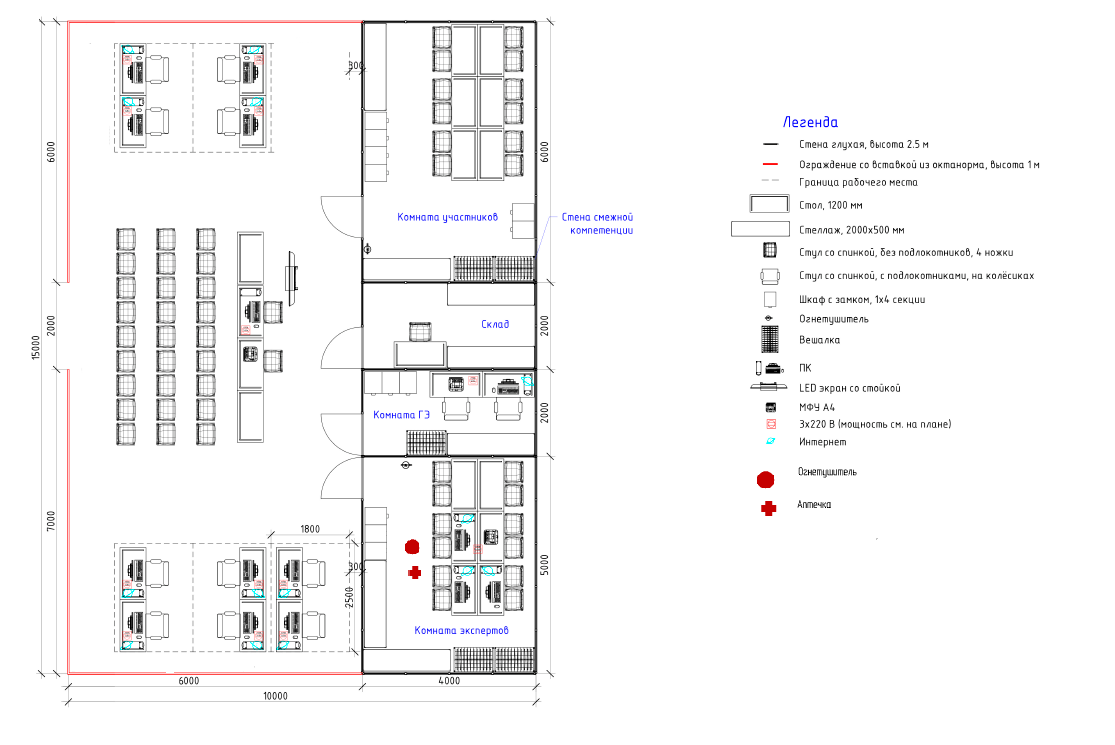 